1.- ¿Fue definido con claridad el objetivo del estudio?El objetivo del estudio no fue definido como tal solo refiere que se va a comparar el Ticagrelor vs el Clopidogrel ya que el primero tiene una acción más rápida que el Clopidogrel. 2.- ¿Qué porcentaje de la población elegible rehusó participar en el estudio?No se especifica en el estudio3.- ¿Fueron las características de estos pacientes diferentes, a las de los individuos en el estudio?Los dos grupos tuvieron las mismas características 4.- ¿Cuál es la probabilidad de que esto haya producido un sesgo en los resultados?Ninguna ya que los pacientes fueron tomados de la misma muestra con las mismas características (edad, sexo, enfermedades etc.), los criterios de inclusión y exclusión se especificaron y se realizaron adecuadamente.5.- ¿Fueron definidos con claridad los tratamientos?Si se definieron con claridad los medicamentos y las dosis para los diferentes tipos de pacientes 6.- ¿Se utilizaron controles? (Histórico o concurrentes)Se utilizaron controles concurrentes7.- ¿Fueron las características de los pacientes en el grupo control y en el grupo experimental similares, denotando que la asignación aleatoria de los tratamientos fue adecuada?Fueron similares hasta los primeros 30 días después se noto la diferencia de los resultados respecto a la tasa de los criterios de valoración combinados de muerte por cualquier causa (IAM, ictus, vasculares, isquemia recurrente grave, isquemia recurrente etc) en donde se noto una reducción en los paciente que tomaban Ticagrelor8.- ¿Se utilizo cegamiento (ciego, doble ciego, triple ciego) o abierto?Se utilizo un doble ciego9.- ¿Fueron los resultados definidos y medidas correctamente?Si fueron de esa manera10.- ¿Se evaluó si los participantes tomaron el tratamiento como se le indico (p. ej. Mediante conteo de pastillas)?Si, la tasa de cumplimiento total de tratamiento fue de 82.8% y la mediana de duración fue de 277 días11.- ¿Fue el análisis hecho con intención a tratar?Si fue hecho por análisis de intención a tratar ya que después de la aleatorización no se excluyo ningún paciente, se siguió con los mismos pacientes y criterios.12.- ¿Fue completo el seguimiento de los pacientes?Si fue completo en cuanto a las fechas propuestas por el estudio que fueron de octubre del 2006 a febrero del 200913.- ¿Se excluyeron del análisis paciente después de ser aleatorizada?No se excluyeron pacientes14.- ¿Fueron las características de dichos pacientes diferentes a las de los que fueron incluidos en el análisis?No fueron diferentes15.- ¿Cuál es la validez externa o aplicabilidad de los resultados a otros grupos de pacientes?Es limitada por que primero se tiene que ver si se pueden juntar los pacientes con las mismas características que en el primer estudio y no se establece si los resultados son por el medicamento o la dosis del medicamento previo a la aleatorización ya que no se define el tiempo de lavado, por lo que también se reduce la validez interna.  Muertes por infarto o ictusTicagrelor 10.2%Clopidogrel 12.3% FormulasRRR= (Pc-Pt)/Pc = (0.123-0.102)/0.123=0.17=17%RRA=Pc – Pt= 0.123-0.102=2.1%NNT= 1/ RRA = 1/0.021= 47%Otros episodios de trombosis arterialTicagrelor 14.6%Clopidogrel 16.7%RRR= (Pc-Pt)/Pc = (0.167-0.146)/0.167=0.12=12.5%RRA=Pc – Pt= 0.021=2.1%NNT= 1/ RRA =47Infarto de miocardio soloTicagrelor 5.8%Clopidogrel 6.9%RRR= (Pc-Pt)/Pc = (0.069-0.058)/0.069=0.15=15%RRA=Pc – Pt= 0.011=1.1%NNT= 1/ RRA= 90Muerte a causas vasculares Ticagrelor 4.0%Clopidogrel 5.1%RRR= (Pc-Pt)/Pc = (0.051-0.04)/0.051=0.21=21%RRA=Pc – Pt= 0.051-0.04=0.011=1.1%NNT= 1/ RRA= 90.9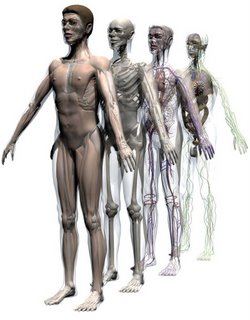 